                         Website - glenbrae.inverclyde.sch.uk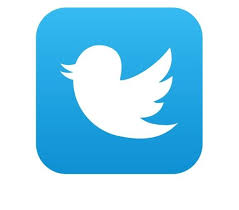 January 2020Welcome Back, we hope you have had a wonderful Christmas and New Year & are looking forward to 2020 being an exciting year of fun & learning. Please take a photo of this newsletter or look for it on the twitter page & website to help us reduce paper waste & do our part saving the planet. Here’s what’s happening in the term ahead.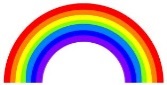                           Rainbow Room 0-2Good luck to the children moving through to the sunshine room and welcome to our new rainbows. This month we will be exploring books with an adult and practicing language skills. We will achieve this through taking turns in conversations, babbling and maybe using some words.  The children are also developing their confidence during physical play and exploring a variety of media at the creative area.  Sunshine Room 2-3      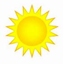 The children have returned from the Christmas holidays eager to get busy, some are moving through to the 3-5 room and we have some new children settling in too. We will be learning about the weather, the changes and patterns we see. We will be looking at puddles and planning some learning activities with water both indoors and out. We will be painting outside too, so remember your wellies.     Butterfly Room 3-5  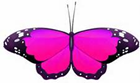 The children are busy deciding what they would like to learn about, they are discussing topics such as New Year & what it means to them, resolutions, Rabbie Burns & Chinese New Year. Remember to have a look at our learning journey on the display boards to see what we have been up to. The pupil council are taking their responsibilities very seriously, helping out with tasks such as greeting others as they arrive, looking for hazards in our outdoor area and helping to set up areas. The children take great pride in their role and we look forward to celebrating their success at the end of the month. AttendancePlease remember to phone and let us know if your child will not be at nursery.Burns Day CelebrationsFollowing on from the success of our grandparent’s day, we will be inviting them in again on the         24th January to help us celebrate Burns Day. The children will serve a burns supper and we can share a few Scottish songs or poems. If you know one you can share please let us know?Vision & Values of the CentreThank you for your input, your feedback indicates that you are happy with our vision for the nursery and that you share our priorities & values. Your feedback is available to see in the black consultation folder in the reception area.Parents GroupsOur parents sewing class had a stall at All Saints Christmas Fete and managed to raise an amazing £127.20. This money will be used to purchase more resources for the parent’s classes. Why not come along to a class, new recruits are always welcome. Thursday 12.30 – 2.30 - Sewing/craft Class Friday 9am – 11.30 - Cooking Class Both classes will run from now until the end of March. Please see a member of staff for details.Book bug – Tuesday 9.15Toddlers – Wednesday 9.15 Again new recruits are always welcome.Gary Greene Memorial Bench.Gary was a member of staff a, big personality and a good friend to Glenbrae. We are grateful that his family chose us to have this lovely bench with memorial plaque. It is in the 2-3’s outdoor area and is a wonderful addition to our developing outdoor space.Parents SkillsAre there any joiners or bakers out there?? Do you have a skills or talents you can share?? We are always looking for fresh ideas, please see a member of staff. New Look WebsiteOur website has had a makeover, have a look and see what’s happening at nursery.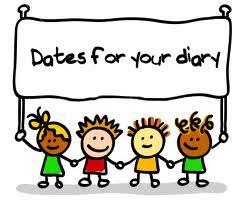 Free Sanitary Products There are female sanitary products available in the disabled toilets in the reception area. Please help yourself. Library BagsCan parents please remember to bring library bags back on time to avoid disappointment? Your children can’t have another until it is returned?Fri 24th Jan - Burns Day Celebrations with grandparents.Fri 7th Feb – In service training dayMon 10th & Tues 11th Feb– Half term holidayWed 12th Feb – In-service training  (Children return Thurs 13th Feb) Thurs 12th March – Science Fayre (More details to follow) Wed 25th & Thurs 26th March – Stay & Play days.Fri 3rd– Fri 17th - April Easter Holidays(Children Return Monday 20th April)Mon 4th May - Public Holiday Fri 8th May - Public Holiday 15th May – Family Fun Day (More details to follow)Fri 22nd & Mon 25th May Holiday WeekendTues 26th May In Service day (Children Return Wed 27th May)Wed 27th May - Parents Meetings startFri 5th June – Sports DayFri 19th June – GraduationFri 26th June – Last Day of Term. As always thank you for your continued support. If you have any concerns or comments about our service please talk to your child’s keyworker, or a member of the management team. Joyce Patrick Head of Centre,Fiona Brogan Depute Head or Julie McIntosh Senior.